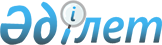 "Медициналық сипаттағы мәжбүрлеу шараларын қолдану жөніндегі сот тәжірибесі туралы" Қазақстан Республикасы Жоғарғы Сотының 1999 жылғы 9 шілдедегі N 8 нормативтік қаулысына өзгеріс енгізу туралыҚазақстан Республикасы Жоғарғы Сотының 2008 жылғы 22 желтоқсандағы N 10 Нормативтік қаулысы.
      Қазақстан Республикасы заңнамасының өзгеруіне байланысты Қазақстан Республикасы Жоғарғы Сотының жалпы отырысы 
      қаулы етеді: 
      1. "Медициналық сипаттағы мәжбүрлеу шараларын қолдану жөніндегі сот тәжірибесі туралы" Қазақстан Республикасы Жоғарғы Сотының 1999 жылғы 9 шілдедегі N 8 нормативтік қаулысына (2002 жылғы 15 тамыздағы өзгерістері және толықтыруымен бірге) мынадай өзгеріс енгізілсін: 
      19-тармақтың бірінші абзацындағы ", оның ішінде ҚР ҚІЖК-нің 292-бабының 2-бөлігінде көрсетілген адамдарға қатысты қылмыстық істер" деген сөздер алып тасталсын. 
      2. Қазақстан Республикасы Конституциясының 4-бабына сәйкес, осы нормативтік қаулы қолданыстағы құқық құрамына қосылады, сондай-ақ жалпыға бірдей міндетті болып табылады және ресми жарияланған күннен бастап күшіне енеді. 
					© 2012. Қазақстан Республикасы Әділет министрлігінің «Қазақстан Республикасының Заңнама және құқықтық ақпарат институты» ШЖҚ РМК
				
Қазақстан Республикасы 
Жоғарғы Сотының Төрағасы
Қ. Мәми
Қазақстан Республикасы 
Жоғарғы Сотының судьясы, 
жалпы отырыс хатшысы
Ж. Бәйішев